Załącznik nr 4 do Regulaminu rekrutacji na szkolenia 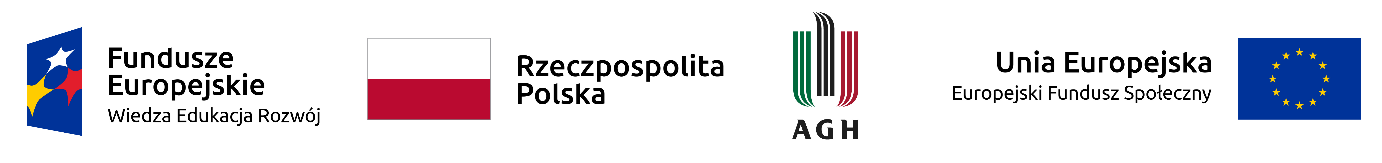 Projekt „Zintegrowany Program Rozwoju Akademii Górniczo-Hutniczej w Krakowie”,nr POWR.03.05.00-00-Z307/17-00Informacja o opublikowanych artykułach naukowych lub udziale w konferencjach naukowychOpublikowałem/am następujący artykuł:Tytuł artykułu: ……………………………………………………………………………………………………………..…………………………………………………………………………………………………………………………………….Lista autorów: ………………………………………………………………………………………………………………Tytuł czasopisma: ………………………………………………………………………………………………………..Nr czasopisma/rok wydania:…………………………………………………………………………………………Brałem/am udział w następującej konferencji:Tytuł konferencji: ……………………………………………………………………………………………………………………………………………………………………………………………………………………………………………….Data i miejsce konferencji: ……………………………………………………………………………………………Temat prezentacji: ……………………………………………………………………………………………………….…………………………………………………………………………………………………………………………………….W związku z przedstawionym powyżej dorobkiem naukowym wnioskuję o przyznanie mi dodatkowych 5 punktów w procesie rekrutacji.Kraków, dnia……………………………………                                                                                                                                                                                                                                                                  Czytelny podpis studenta………………………………………………Uwaga: Do wniosku dołączyć kserokopię artykułu lub plan konferencji  z informacją o prezentacji.